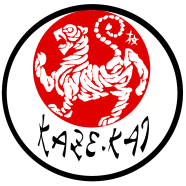 Kaze-Kai KaratePurple Belt test requirementsKata:Taikyoku ShodanHeian ShodanHeian NidanHeian SandanHeian YodanKihon Waza:StancesZenkutsu Dachi (front stance)Kokutsu Dachi (back stance)Kiba Dachi (horse stance)Shiko Dachi (50/50 stance) Neko Ashi Dachi (cat stance)StrikesOi Tsuki (lunge punch)Gyaku Tsuki (reverse punch)Shoto Uchi (knife hand strike)Tetsui Uchi (hammer strike)Nukite Tsuki (spear hand)KicksMae Geri (front kick)Mawashi Geri (round kick)Yoko Geri (side kick)Mikazuki Geri (crescent kick) BlocksAge Uke (upper block)Sashite Uke (raising hand block)Shuto Uke (knife hand block)Gedan Barai (lower sweeping block)Uchi Uke (inner to outer block)Soto Uke (outer to inner block)Kakiwake Uke (double handed block)Morote Uke (augmented block)